7-Act Story Structure Template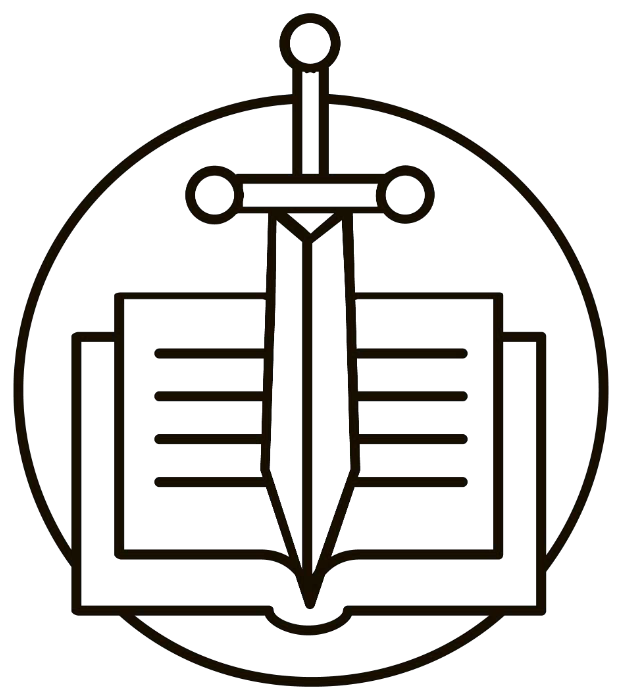 This story structure splits up your plot into easy-to-digest sections. Try to limit your responses to each act to one or two sentences, but this tends to vary depending on the complexity of the story.─The Hook[Introduce your main characters, the world, and their everyday life. This is the set-up and should establish what’s the norm in your protagonist's life.]Plot Turn 1[The event or situation in which your protagonist is suddenly thrust into action, and the plot is set into motion. This is where your inciting incident occurs.] Pinch Point 1[Introduce the antagonist or the major conflict of the story and raise the stakes.] Midpoint[The middle of the book, in which your protagonist switches from reacting to actively taking action toward their goal.]Pinch Point 2[Things take a turn for the worse for your protagonist, and we reach our darkest hour. All seems lost.]Plot Turn 2[The protagonist rises from their defeat, usually discovering something that helps them in their final conflict against the antagonist or the major conflict.] Resolution[The antagonist is defeated, and the conflict is resolved.]